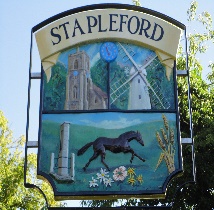 Booking Form for the Jubilee Pavilion, StaplefordHirers must seek the permission of the Clerk, at the time of booking, if they wish to bring any equipment onto the premises. See Terms and Conditions 12.Hirers may need a licence to play live or recorded music.   It is the responsibility of the hirer to obtain a music licence if required.  See Terms and Conditions 25. Hire charges
All damage must be reported in writing immediatelyCancellation charges:		£10 administration fee for cancelled bookings				50% charge of hire fee 2 weeks in advance				100% charge of hire fee 1 week in advanceI agree to pay invoices on receipt.Preferred method of payment is via BACs transfer to:Account Name: Stapleford Parish Council Sort Code: 60-83-01 Account no: 20379643 Please use reference PAV-name or name of associationAlternatively a cheque can be made payable to Stapleford Parish Council Deposit cheque not requested I confirm I have received, and accept, the Terms and Conditions of hire, the Special Conditions of Hire during COVID-19, and the PC’s COVID-19 Risk Assessment with which I will comply.I will also supply a Covid-19 Risk Assessment for the Pavilion with which I will comply.I confirm I have received, and understood, the Fire Safety document and I agree to adhere to the points raised under my responsibility. I will pay the charges for this booking in accordance with the conditions as laid down by the Parish Council. Failure to do so invalidates the booking.Signed: ………………………………………………………………………		Date: ....................By hirerApproved by: ……………………………………………………………….		Date: …………….For and on behalf of Stapleford Parish Council			Name:Address:Email:Telephone: Hall space:Large hall – (max capacity during Covid-19 will be 30)Date of booking:Hire times:(including setting up and clearing)No of people attending:Not to exceed maximum numbersAdditional items required:(please circle)Projector (£5)P A System (£2)Lectern and Projector stand (foc)Weekly – term time£15 per hourTo be invoiced termly£